UNO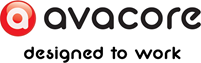 Karta charakterystykiwedług 1907/2006/WE (REACH), 2015/830/EUSEKCJA 1: IDENTYFIKACJA SUBSTANCJI/MIESZANINY I IDENTYFIKACJA PRZEDSIĘBIORSTWANumer telefonu alarmowego: 1121.4ITP-System Sp z o.o.
Lancuckiego 10
41-300 Dabrowa Górnicza - Silesian Voivodship - Poland
Tel.: +48 884 818 666 - 
Fax: N/A
szymon.siluch@itp-system.pl
http://itp-system.plDane dotyczące dostawcy karty charakterystyki:1.3Zastosowanie odradzane: Każdy rodzaj zastosowania nie wymieniony powyżej oraz w punkcie 7.3Zastosowanie zalecane: Środek czystościIstotne zidentyfikowane zastosowania substancji lub mieszaniny oraz zastosowania odradzane:1.2UNOIdentyfikator produktu:1.1SEKCJA 2: IDENTYFIKACJA ZAGROŻEŃElementy oznakowania:2.2Zgodnie z Rozporządzeniem nr 1272/2008 (CLP) produkt nie został sklasyfikowany jako stwarzający zagrożenieRozporządzenie nr 1272/2008 (CLP):Klasyfikacja substancji lub mieszaniny:2.1Produkt nie spełnia kryteriów PBT/vPvBInne zagrożenia:2.3ŻadneRozporządzenie nr 1272/2008 (CLP):SEKCJA 3: SKŁAD/INFORMACJA O SKŁADNIKACHŻadna z substancji, które wchodzą w skład mieszaniny nie przekracza wartości ustalonych w Aneksie II do Rozporządzenia (WE) nr 1907/2006Składniki:Mieszanina na bazie produktów chemicznychOpis chemiczny:Mieszaniny:3.2Nie dotyczySubstancje:3.1SEKCJA 4: ŚRODKI PIERWSZEJ POMOCYOstre i opóźnione skutki narażenia podano w sekcji 2 i 11Najważniejsze ostre i opóźnione objawy oraz skutki narażenia:4.2W razie połknięcia większych ilości, zaleca się wezwać pomoc lekarską.Przez połknięcie / aspirację:Przepłukać wodą aż do usunięcia produktu. W razie dokuczliwości, udać się do lekarza z Kartą Charakterystyki produktu.Przez kontakt z oczami:W razie kontaktu ze skórą zaleca się oczyścić narażone miejsce bieżącą wodą i mydłem neutralnym. W razie zmian skórnych (piekący ból, zaczerwienienie, wysypka, pęcherze), należy udać się do lekarza z Kartą Charakterystyki produktu.Przez kontakt ze skórą:W razie wystąpienia objawów, przenieść poszkodowanego na świeże powietrze.Przez wdychanie:W razie złego samopoczucia należy się udać do lekarza razem z Kartą Charakterystyki produktu.Opis środków pierwszej pomocy:4.1Strona 1/9Data sporządzenia: 14.12.2015Aktualizacja: 31.08.2017Wersja: 2 (zastępuje 1)- Kontynuacja na następnej stronie -UNOKarta charakterystykiwedług 1907/2006/WE (REACH), 2015/830/EUSEKCJA 4: ŚRODKI PIERWSZEJ POMOCY (Ciąg dalszy)Brak danychWskazania dotyczące wszelkiej natychmiastowej pomocy lekarskiej i szczególnego postępowania z poszkodowanym:4.3SEKCJA 5: POSTĘPOWANIE W PRZYPADKU POŻARUDziałać zgodnie z Wewnętrznym Planem Awaryjnym i ulotkami informacyjnymi opisującymi postępowanie w razie wypadków i innych sytuacji awaryjnych. Unieszkodliwić wszystkie źródła zapłonu. W razie pożaru, schłodzić naczynia i zbiorniki służące do przechowywania produktów podatnych na zapalenie, wybuch lub wybuch BLEVE na skutek wysokich temperatur. Nie dopuścić, aby produkty wykorzystane do gaszenia pożaru dostały się do zbiornika z wodą.Dodatkowe postanowienia:W zależności od rozmiarów pożaru może się okazać konieczne zastosowanie kompletnej odzieży ochronnej i autonomicznego sprzętu do oddychania. Należy mieć do dyspozycji minimalny zasób urządzeń awaryjnych i środków działania (koce przeciwpożarowe, podręczna apteczka) zgodnie z Dyrektywą 89/654/EC.Informacje dla straży pożarnej:5.3Ze względu na stopień łatwopalności, produkt nie stanowi zagrożenia dla pożaru w normalnych warunkach przechowywania, postępowania i użytkowania.Szczególne zagrożenia związane z substancją lub mieszaniną:5.2Produkt niepalny, dzięki swoim właściwościom w normalnych warunkach postępowania, magazynowania i użytkowania nie stwarza zagrożenia pożarem. W razie zapalenia się produktu na skutek niewłaściwego postępowania, magazynowania lub użytkowania można zastosować jakikolwiek rodzaj gaśnic (proszek ABC, woda)Środki gaśnicze:5.1SEKCJA 6: POSTĘPOWANIE W PRZYPADKU NIEZAMIERZONEGO UWOLNIENIA DO ŚRODOWISKAPatrz również p.8 i 13.Odniesienia do innych sekcji:6.4Wchłonąć rozlany produkt za pomocą piasku lub neutralnego absorbentu i przenieść go w bezpieczne miejsce. Nie używać do wchłaniania trocin lub innych łatwopalnych absorbentów. Wszelkie uwagi dotyczące usuwania produktu można znaleźć w sekcji 13.Zaleca się:Metody i materiały zapobiegające rozprzestrzenianiu się skażenia i służące do usuwania skażenia:6.3Produkt nie został sklasyfikowany jako niebezpieczny. Nie dopuścić do skażenia wód gruntowych i powierzchniowych, cieków wodnych, gleby, kanalizacji.Środki ostrożności w zakresie ochrony środowiska:6.2Odizolować miejsca ulatniania się gazów, o ile czynność ta nie stanowi zagrożenia dla osób, które ją wykonują.Indywidualne środki ostrożności, wyposażenie ochronne i procedury w sytuacjach awaryjnych:6.1SEKCJA 7: POSTĘPOWANIE Z SUBSTANCJAMI I MIESZANINAMI ORAZ ICH MAGAZYNOWANIETechniczne aspekty przechowywaniaA.-Warunki bezpiecznego magazynowania, w tym informacje dotyczące wszelkich wzajemnych niezgodności:7.2Nie jest konieczne podejmowanie specjalnych środków zapobiegających zagrożeniom dla środowiska. Więcej informacji patrz sekcja 6.2.Zalecenia techniczne zapobiegające zagrożeniom dla środowiskaD.-Nie jeść, ani nie pić podczas stykania się z produktem, po zakończeniu czynności umyć ręce odpowiednim środkiem czystości.Zalecenia techniczne zapobiegające zagrożeniom toksykologicznym.C.-Zaleca się przelewać produkt powoli, aby nie doprowadzać do powstania ładunków elektrostatycznych, które mogłyby negatywnie oddziaływać na produkty łatwo zapalne. Informacje na temat warunków i substancji, których należy unikać można znaleźć w sekcji 10.Zalecenia techniczne w kwestii zapobiegania pożarom i wybuchom.B.-W kwestii zapobiegania zagrożeniom w miejscu pracy należy postępować zgodnie z obowiązującym prawem. Przechowywać opakowania szczelnie zamknięte. Kontrolować wycieki i odpady, usuwając je bezpiecznymi metodami (sekcja 6). Nie dopuścić do samoistnego wycieku z pojemników. Zachować porządek i czystość podczas obchodzenia się z niebezpiecznymi produktami.Środki ostrożności niezbędne dla bezpiecznego obchodzenia się z produktemA.-Środki ostrożności dotyczące bezpiecznego postępowania:7.1Strona 2/9Data sporządzenia: 14.12.2015Aktualizacja: 31.08.2017Wersja: 2 (zastępuje 1)- Kontynuacja na następnej stronie -UNOKarta charakterystykiwedług 1907/2006/WE (REACH), 2015/830/EUSEKCJA 7: POSTĘPOWANIE Z SUBSTANCJAMI I MIESZANINAMI ORAZ ICH MAGAZYNOWANIE (Ciąg dalszy)6 miesięcyMaksymalny czas:30 ºCMaks.temp.:5 ºCMin. temp.:Poza już wymienionymi wskazówkami nie jest konieczne stosowanie się do żadnych konkretnych zaleceń dotyczących stosowania tego produktu.Szczególne zastosowanie(-a) końcowe:7.3Unikać źródeł ciepła, promieniowania i elektrostatyki. Przechowywać z dala od środków spożywczych. Więcej informacji patrz sekcja 10.5.Ogólne warunki przechowywania.B.-SEKCJA 8: KONTROLA NARAŻENIA/ŚRODKI OCHRONY INDYWIDUALNEJWartości graniczne narażenia zawodowego należy kontrolować w odniesieniu do następujących substancji (Dz.U. 2014 nr 0 poz. 817 2014.09.24):Parametry dotyczące kontroli:8.1Brak danychDNEL (Pracowników):Nie istnieją wartości graniczne standardów jakości środowiskowej dla substancji, które tworzą mieszaninęBrak danychDNEL (Populacji):Brak danychPNEC:Ochrona dróg oddechowych.B.-Jako środek zapobiegawczy zaleca się stosowanie odzieży ochronnej oznaczonej „oznakowaniem CE”. Więcej informacji na temat odzieży ochronnej (przechowywanie, stosowanie, czyszczenie, konserwacja, klasa ochrony…) można uzyskać w broszurze informacyjnej udostępnionej przez producenta odzieży ochronnej. Wskazówki zawarte w tym miejscu dotyczą czystego produktu. Wskazówki dotyczące produktu rozcieńczonego mogą się różnić w zależności od stopnia rozcieńczenia, zastosowania, metody aplikacji, itd. Przy określaniu obowiązku instalacji natrysków ratunkowych i/lub urządzeń do płukania oczu w magazynach zostaną uwzględnione przepisy dotyczące przechowywania produktów chemicznych. Więcej informacji można znaleźć w sekcja 7.1 i 7.2

Wszystkie informacje zawarte w tym punkcie – z uwagi na brak informacji dotyczących wyposażenia ochronnego posiadanego przez firmę – należy traktować jako zalecenie w celu zapobieżenia powstaniu zagrożenia w pracy z produktemOgólne środki bezpieczeństwa i higieny w miejscu pracyA.-Kontrola narażenia:8.2W przypadku powstania oparów lub w sytuacji, gdy zostanie przekroczone najwyższe dopuszczalne stężenie konieczne będzie zastosowanie odzieży ochronnej.Szczególna ochrona rąk.C.-UwagiNormy CENOznakowanieWyposażenie ochronnePiktogramRękawiczki należy wymienić w razie wystąpienia jakichkolwiek oznak uszkodzenia. W okresach dłuższego narażenia na produkt użytkowników profesjonalnych / przemysłowych zaleca się stosowanie rękawiczek CE III zgodnie z normami EN 420 i EN 374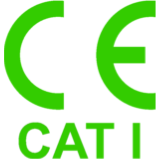 Rękawiczki chroniące przed mniej poważnymi zagrożeniami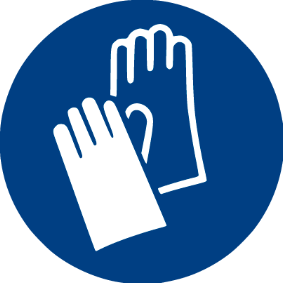 Obowiązkowa ochrona rąkOchrona oczu i twarzyD.-Ponieważ produkt jest złożony z różnych materiałów, wytrzymałości rękawicy nie można sprawdzić uprzednio w sposób całkowicie wiarygodny, dlatego też musi być ona sprawdzona przed zastosowaniem.UwagiNormy CENOznakowanieWyposażenie ochronnePiktogramCzyścić codziennie i regularnie dezynfekować zgodnie z zaleceniami producenta. Zaleca się stosowanie w przypadku ryzyka rozbryzgu cieczy.EN 166:2001
EN ISO 4007:2012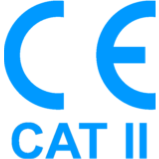 Okulary panoramiczne przeciwko rozbryzgom cieczy i/lub odpryskom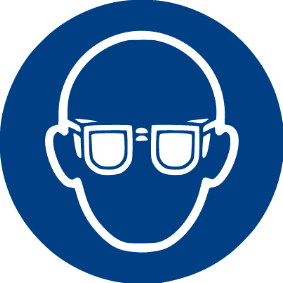 Obowiązkowa ochrona twarzyOchrona ciałaE.-Strona 3/9Data sporządzenia: 14.12.2015Aktualizacja: 31.08.2017Wersja: 2 (zastępuje 1)- Kontynuacja na następnej stronie -UNOKarta charakterystykiwedług 1907/2006/WE (REACH), 2015/830/EUSEKCJA 8: KONTROLA NARAŻENIA/ŚRODKI OCHRONY INDYWIDUALNEJ (Ciąg dalszy)UwagiNormy CENOznakowanieWyposażenie ochronnePiktogramWymienić, jeśli występują jakiekolwiek oznaki uszkodzenia. W przypadku długotrwałego narażenia na działanie produktu, użytkownikom profesjonalnym/przemysłowym zaleca się WE III, w zgodzie z normami EN ISO 6529:2001, EN ISO 6530:2005, EN ISO 13688:2013, EN 464:1994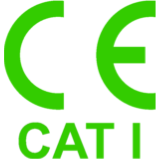 Odzież robocza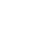 Wymienić, jeśli występują jakiekolwiek oznaki uszkodzenia. W przypadku długotrwałego narażenia na działanie produktu, użytkownikom profesjonalnym/przemysłowym zaleca się WE III, w zgodzie z normami EN ISO 20345 y EN 13832-1EN ISO 20347:2012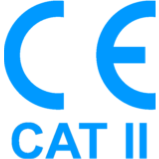 Obuwie robocze antypoślizgoweNie jest konieczne podejmowanie dodatkowych środków ochrony awaryjnej.Dodatkowe środki ochrony awaryjnejF.-118,2 g/molŚrednia masa cząsteczkowa:6Średnia liczba węgli:7,22 kg/m³  (7,22 g/L)Gęstość LZO 20 ºC:0,7 % masaLZO (Zawartość):Zgodnie z wymaganiami Dz.U 2014 nr 0 poz. 1546, ten produkt ma następujące właściwości:Lotne związki organiczne:Na mocy prawa wspólnotowego dotyczącego ochrony środowiska zaleca się nie dopuszczać do przedostania się produktu oraz jego opakowań do środowiska. Więcej informacji patrz sekcja 7.1.Kontrola narażenia środowiska.:SEKCJA 9: WŁAŚCIWOŚCI FIZYCZNE I CHEMICZNEBrak danych *Współczynnik podziału n-oktanol/woda 20 ºC:Brak danych *Gęstość pary  20 ºC:6 - 8 dla roztworu 100 %pH:Brak danych *Stężenie:Brak danych *Lepkość kinematyczna 40 ºC:Brak danych *Lepkość kinematyczna 20 ºC:Brak danych *Lepkość dynamiczna 20 ºC:1,031Gęstość względna 20 ºC:1031 kg/m³Gęstość 20 ºC:Charakterystyka produktu:Brak danych *Szybkość parowania:<300000 Pa  (300 kPa)Prężność par 50 ºC:Brak danych *Prężność par 20 ºC:100 ºCTemperatura wrzenia przy ciśnieniu atmosferycznym:Lotność:Brak danych *Próg zapachu:PrzyjemnyZapach:ZielonyKolor:CieczWygląd:CieczStan skupienia 20 ºC:Wygląd fizyczny:Aby uzyskać pełne informacje patrz arkusz danych produktu.Informacje na temat podstawowych właściwości fizycznych i chemicznych:9.1*Brak informacji nt. zagrożeń wywoływanych przez produktStrona 4/9Data sporządzenia: 14.12.2015Aktualizacja: 31.08.2017Wersja: 2 (zastępuje 1)- Kontynuacja na następnej stronie -UNOKarta charakterystykiwedług 1907/2006/WE (REACH), 2015/830/EUSEKCJA 9: WŁAŚCIWOŚCI FIZYCZNE I CHEMICZNE (Ciąg dalszy)Brak danych *współczynnik załamania:Brak danych *Napięcie powierzchniowe 20 ºC:Inne informacje:9.2Brak danych *Górna granica wybuchowości:Brak danych *Dolna granica wybucowości:Wybuchowości:Brak danych *Górna granica palności:Brak danych *Dolna granica palności:238 ºCTemperatura samozapłonu:Brak danych *Palność (ciała stałego, gazu):Niepalny (>60 ºC)Temperatura zapłonu:Palność:Brak danych *Właściwości utleniające:Brak danych *Właściwości wybuchowe:Brak danych *Temperatura topnienia/krzepnięcia:Brak danych *Temperatura rozkładu:Brak danych *Stopień rozpuszczalności:Brak danych *Rozpuszczalność w wodzie 20 ºC:*Brak informacji nt. zagrożeń wywoływanych przez produktSEKCJA 10: STABILNOŚĆ I REAKTYWNOŚĆW celu szczegółowego zapoznania się z produktami rozkładu należy przeczytać część 10.3, 10.4 i 10.5 W zależności od warunków rozkładu, w jego wyniku mogą się uwalniać złożone mieszaniny substancji chemicznych: dwutlenek węgla (CO2), tlenek węgla i inne związki organiczne. Więcej informacji patrz sekcja 5.Niebezpieczne produkty rozkładu:10.6Unikać silnych zasadNie dotyczyNie dotyczyNie dotyczyUnikać silnych kwasówInneMateriały łatwopalneUtleniaczeWodaKwasyMateriały niezgodne:10.5Nie dotyczyNie dotyczyNie dotyczyNie dotyczyNie dotyczyWilgotnośćŚwiatło słoneczneOgrzewanieKontakt z powietrzemWstrząsy i tarciaStosować i składować w temperaturze pokojowejWarunki, których należy unikać:10.4Nie występują, jeśli produkt magazynowany i składowany zgodnie z zaleceniamiMożliwość występowania niebezpiecznych reakcji:10.3Chemicznie stabilny w warunkach magazynowania i użytkowania.Stabilność chemiczna :10.2Produkt niereaktywny w warunkach magazynowania i składowania. Patrz punkt 7Reaktywność:10.1SEKCJA 11: INFORMACJE TOKSYKOLOGICZNEW razie powtarzającego się, wydłużonego narażenia lub stężeń wyższych od ustalonych ograniczeń narażenia zawodowego, mogą wystąpić skutki uboczne dla zdrowia w zależności od drogi narażenia:Zagrożenie dla zdrowia:LD50 ustna > 2000 mg/kg (Szczur)Informacje dotyczące skutków toksykologicznych:11.1Strona 5/9Data sporządzenia: 14.12.2015Aktualizacja: 31.08.2017Wersja: 2 (zastępuje 1)- Kontynuacja na następnej stronie -UNOKarta charakterystykiwedług 1907/2006/WE (REACH), 2015/830/EUSEKCJA 11: INFORMACJE TOKSYKOLOGICZNE (Ciąg dalszy)Nie określonySzczegółowa informacja toksykologiczna o substancjach:Brak danychInne informacje:W oparciu o dostępne dane, kryteria klasyfikacji nie są spełnioneZagrożenie spowodowane aspiracją:H--   Działanie toksyczne na narządy docelowe (STOT), powtarzające się narażenie: W oparciu o dostępne dane, kryteria klasyfikacji nie są spełnione
-   Skóra: W oparciu o dostępne dane, kryteria klasyfikacji nie są spełnioneDziałanie toksyczne na narządy docelowe (STOT), powtarzające się narażenie:G-W oparciu o dostępne dane, kryteria klasyfikacji nie są spełnioneDziałanie toksyczne na narządy docelowe (STOT) czas ekspozycji:F--   Oddechowy: W oparciu o dostępne dane, kryteria klasyfikacji nie są spełnione
-   Skórny: W oparciu o dostępne dane, kryteria klasyfikacji nie są spełnioneEfekty uczulające:E--   Rakotwórczość: W oparciu o dostępne dane, kryteria klasyfikacji nie są spełnione
-   Może powodować wady genetyczne: W oparciu o dostępne dane, kryteria klasyfikacji nie są spełnione
-   Może działać szkodliwie na płodność: W oparciu o dostępne dane, kryteria klasyfikacji nie są spełnioneEfekty CMR (rakotwórczość, mutagenność i szkodliwe działanie na rozrodczość):D--   Kontakt ze skórą: W oparciu o dostępne dane, kryteria klasyfikacji nie są spełnione
-   Kontakt z oczami: W oparciu o dostępne dane, kryteria klasyfikacji nie są spełnioneKontakt ze skórą i oczami (działanie ostre):C--   Toksyczność ostra: W oparciu o dostępne dane, kryteria klasyfikacji nie są spełnione
-   Żrący/Drażniący: W oparciu o dostępne dane, kryteria klasyfikacji nie są spełnioneWdychanie (działanie ostre):B--   Toksyczność ostra: W oparciu o dostępne dane, kryteria klasyfikacji nie są spełnione
-   Żrący/Drażniący: W oparciu o dostępne dane, kryteria klasyfikacji nie są spełnionePołknięcie (działanie ostre):A.-SEKCJA 12: INFORMACJE EKOLOGICZNENie określonyToksyczność:12.1Nie istnieją dane poparte doświadczeniami dotyczące właściwości eko toksykologicznych samej mieszaniny.Brak danychTrwałość i zdolność do rozkładu:12.2Nie określonyZdolność do bioakumulacji:12.3Nie określonyMobilność w glebie:12.4Nie podanoInne szkodliwe skutki działania:12.6Produkt nie spełnia kryteriów PBT/vPvBWyniki oceny właściwości PBT i vPvB:12.5SEKCJA 13: POSTĘPOWANIE Z ODPADAMIStrona 6/9Data sporządzenia: 14.12.2015Aktualizacja: 31.08.2017Wersja: 2 (zastępuje 1)- Kontynuacja na następnej stronie -UNOKarta charakterystykiwedług 1907/2006/WE (REACH), 2015/830/EUSEKCJA 13: POSTĘPOWANIE Z ODPADAMI (Ciąg dalszy)Prawo wspólnotowe: Dyrektywą 2008/98/WE, 2014/955/EU, Rozporządzenie Komisji (UE) nr 1357/2014
Prawo krajowy:
Ustawa z dnia 13 czerwca 2013 r. o gospodarce opakowaniami i odpadami opakowaniowym (t.j. Dz.U. 2016 nr 0 poz. 1863)
Ustawa z dnia 14 grudnia 2012r. o odpadach (t.j. Dz.U. 2016 nr 0 poz. 1987)Zgodnie z Aneksem II Rozporządzenia (WE) nr 1907/2006 (REACH) zostały przyjęte postanowienia wspólnotowe lub krajowe związane z administracją odpadami.Postanowienia dotyczące administracji odpadami:Należy przekazać wyspecjalizowanemu przedsiębiorstwu do utylizacji upoważnionym do oceny i usunięcia odpadu zgodnie z Aneksem 1 i Aneksem 2 (Dyrektywą Parlamentu Europejskiego i Rady 2008/98/WE) i Dz.U. 2013 nr 0 poz 21. Zgodnie z kodem 15 01 (2014/955/EU), jeśli pojemnik znajduje się w bezpośrednim kontakcie z produktem, należy obchodzić się z nim tak samo jak z produktem. W przeciwnym przypadku, należy obchodzić się z nim jak z odpadem nie stanowiącym zagrożenia. Odradza się jego zrzut do cieków wodnych. Zobacz podpunkt 6.2.Administracja odpadami (usuwanie i ocena):Brak danychTyp odpadu (Rozporządzenie Komisji (UE) nr 1357/2014):Nie jest niebezpiecznyDetergenty inne niż wymienione w 20 01 2920 01 30Rodzaj odpadu  (Rozporządzenie Komisji (UE) nr 1357/2014)OpisKodMetody unieszkodliwiania odpadów:13.1SEKCJA 14: INFORMACJE DOTYCZĄCE TRANSPORTUInne istotne informacje: ADR / RID: nie dotyczy ; IMDG: nie dotyczy ; IATA: nie dotyczySEKCJA 15: INFORMACJE DOTYCZĄCE PRZEPISÓW PRAWNYCHSurfaktanty zawarte w tej mieszaninie spełniają kryterium biodegradowalności z Rozporządzenia (WE) nr 648/2004 o środkach czystości. Dane, które potwierdzają to stwierdzenie są do dyspozycji odpowiednich władz krajów członkowskich i zostaną im udostępnione na bezpośrednie życzenie lub na życzenie producenta środków czystości.Zgodnie z tym rozporządzeniem produkt spełnia następujące kryteria:Rozporządzenie (WE) nr 648/2004 w sprawie detergentów z późniejszymi zmianami:ROZPORZĄDZENIE (UE) NR 649/2012, dotyczące wywozu i przywozu niebezpiecznych chemikaliów Brak danychArtykuł 95, ROZPORZĄDZENIE PARLAMENTU EUROPEJSKIEGO I RADY (UE) NR 528/2012: Brak danychRozporządzenie (WE) nr 1005/2009 w sprawie substancji zubożających warstwę ozonową: Brak danychSubstancje obecne w Załączniku XIV REACH (lista zezwoleń) i data ważności: Brak danychSubstancje kandydujące do autoryzacji zgodnie z Rozporządzeniem (WE) 1907/2006(REACH): Brak danychInne przepisy:Zaleca się wykorzystać informacje zebrane w niniejszej karcie charakterystyki jako wstępne dane służące do oszacowania miejscowego zagrożenia w celu podjęcia niezbędnych kroków zapobiegających wystąpieniu ryzyka związanego z obchodzeniem się z tym produktem, a także z jego stosowaniem, przechowywaniem i usuwaniem.Szczegółowe postanowienia dotyczące ochrony ludzi lub środowiska:Brak danychOgraniczenia w sprzedaży i stosowaniu niektórych niebezpiecznych substancji i mieszanin (Załącznika XVII REACH, etc...):Przepisy prawne dotyczące bezpieczeństwa, zdrowia i ochrony środowiska specyficzne dla substancji i mieszaniny:15.1Strona 7/9Data sporządzenia: 14.12.2015Aktualizacja: 31.08.2017Wersja: 2 (zastępuje 1)- Kontynuacja na następnej stronie -UNOKarta charakterystykiwedług 1907/2006/WE (REACH), 2015/830/EUSEKCJA 15: INFORMACJE DOTYCZĄCE PRZEPISÓW PRAWNYCH (Ciąg dalszy)Ocena bezpieczeństwa chemicznego nie została wykonanaOcena bezpieczeństwa chemicznego:15.2Rozporządzenie (WE) nr 648/2004 Parlamentu Europejskiego i Rady z dnia 31 marca 2004 r. w sprawie detergentów
Rozporządzenie Komisji (WE) nr 907/2006 z dnia 20 czerwca 2006 r. zmieniające rozporządzenie (WE) nr 648/2004 Parlamentu Europejskiego i Rady w sprawie detergentów w celu dostosowania jego załączników III i VII
Rozporządzenie Komisji (WE) nr 551/2009 z dnia 25 czerwca 2009 r. zmieniające rozporządzenie (WE) nr 648/2004 Parlamentu Europejskiego i Rady w sprawie detergentów w celu dostosowania załączników V i VI do tego rozporządzenia (odstępstwo dotyczące środków powierzchniowo czynnych)
Rozporządzenie Parlamentu Europejskiego i Rady (WE) nr 1336/2008 z dnia 16 grudnia 2008 r. zmieniające rozporządzenie (WE) nr 648/2004 w celu dostosowania go do rozporządzenia (WE) nr 1272/2008 w sprawie klasyfikacji, oznakowania i pakowania substancji i mieszanin (Dz. Urz. UE L 354 z 31 grudnia 2008 roku)Rozporządzenie (WE) nr 1907/2006 Parlamentu Europejskiego i Rady z dnia 18 grudnia 2006 r. w sprawie rejestracji, oceny, udzielania zezwoleń i stosowanych ograniczeń w zakresie chemikaliów (REACH), utworzenia Europejskiej Agencji Chemikaliów, zmieniające dyrektywę 1999/45/WE oraz uchylające Rozporządzenie Rady (EWG) nr 793/9/3 i Rozporządzenie Komisji (WE) nr 1488/94, jak również dyrektywę Rady 76/769/EWG i dyrektywy Komisji 91/155/EWG, 93/67/EWG, 93/105/WE i 2000/21/WE z późniejszymi zmianami
Rozporządzenie Parlamentu Europejskiego i Rady (WE) nr 1272/2008 z dnia 16 grudnia 2008 r. w sprawie klasyfikacji, oznakowania i pakowania substancji i mieszanin, zmieniające i uchylające dyrektywy 67/548/EWG i 1999/45/WE oraz zmieniające Rozporządzenie (WE) nr 1907/2006 z późniejszymi zmianami
Ustawa z dnia 25 lutego 2011 r. o substancjach chemicznych i ich mieszaninach (t.j. Dz.U. 2015 nr 0 poz. 1203)
Obwieszczenie Ministra Gospodarki, Pracy i Polityki Społecznej z dnia 28 sierpnia 2003 r. w sprawie ogłoszenia jednolitego tekstu rozporządzenia Ministra Pracy i Polityki Socjalnej w sprawie ogólnych przepisów bezpieczeństwa i higieny pracy ( Dz.U. 2003 nr 169 poz. 1650 z późniejszymi zmianami)
Rozporządzenie Ministra Zdrowia z dnia 2 lutego 2011 r. w sprawie badań i pomiarów czynników szkodliwych dla zdrowia w środowisku pracy (Dz. U. Nr 33 poz. 166 z 2011 r)
Ustawa z dnia 14 grudnia 2012r. o odpadach (t.j. Dz.U. 2016 nr 0 poz. 1987)
Ustawa z dnia 9 października 2015r. o produktach biobójczych (Dz.U. 2015 nr 0, poz. 1926 z późniejszymi zmianami)
Dyrektywą Komisji 2000/39/WE z dnia 8 czerwca 2000 r. ustanawiająca pierwszą listę indykatywnych wartości granicznych narażenia na czynniki zewnętrzne podczas pracy w związku z wykonaniem dyrektywy Rady 98/24/EWG w sprawie ochrony zdrowia i bezpieczeństwa pracowników przed ryzykiem związanym z czynnikami chemicznymi w miejscu pracy.
Dyrektywą Komisji 2006/15/WE z dnia 7 lutego 2006 r. ustanawiająca drugi wykaz indykatywnych dopuszczalnych wartości narażenia zawodowego w celu wykonania dyrektywy Rady 98/24/WE oraz zmieniająca dyrektywy 91/322/EWG i 2000/39/WE.
Dyrektywą Komisji 2009/161/UE z dnia 17 grudnia 2009 r. ustanawiająca trzeci wykaz wskaźnikowych wartości narażenia zawodowego w celu wykonania dyrektywy Rady 98/24/WE oraz zmieniająca dyrektywę Komisji 2000/39/WE.
Rozporządzenie Ministra Zdrowia z dnia 11 czerwca 2012 r. w sprawie kategorii substancji niebezpiecznych i mieszanin niebezpiecznych, których opakowania wyposaża się w zamknięcia utrudniające otwarcie przez dzieci i wyczuwalne dotykiem ostrzeżenie o niebezpieczeństwie (t.j. Dz.U. 2014 nr 0 poz. 1604)
Rozporządzenie Ministra Gospodarki z dnia 21 grudnia 2005 r. w sprawie zasadniczych wymagań dla środków ochrony indywidualnej (Dz.U z 2005, nr 259, poz. 2173).
Ustawa z dnia 19 sierpnia 2011 r. o przewozie towarów niebezpiecznych (t.j. Dz.U. 2016 nr 0 poz. 1834)
Oświadczenie Rządowe z dnia 22 maja 2013 r. w sprawie wejścia w życie zmian do Regulaminu międzynarodowego przewozu kolejami towarów niebezpiecznych (RID), stanowiącego załącznik C do Konwencji o międzynarodowym przewozie kolejami (COTIF), sporządzonej w Bernie 9 maja 1980r. . (Dz.U.z 2013r., poz. 840).
Rozporządzenie Ministra Gospodarki z dnia 10 października 2013r. w sprawie stosowania ograniczeń wyszczególnionych w załączniku XVII do Rozporządzenia 1907/2006 (Dz.U 2013 poz. 1314 z późniejszymi zmianami)
Ustawa z dnia 13 czerwca 2013 r. o gospodarce opakowaniami i odpadami opakowaniowym (t.j. Dz.U. 2016 nr 0 poz. 1863)
Obwieszczenie Ministra Gospodarki z dnia 14 kwietnia 2014r. w sprawie ogłoszenia jednolitego tekstu rozporządzenia Ministra Gospodarki w sprawie ograniczeń w produkcji, obrotu lub stosowania substancji i mieszanin niebezpiecznych lub stwarzających zagrożenie oraz wprowadzania do obrotu lub stosowania wyrobów zawierających takie substancje lub mieszaniny (Dz. U z 2014r nr 0 poz. 769)
Rozporządzenie Parlamentu Europejskiego i Rady (UE) nr 98/2013 z dnia 15 stycznia 2013 r. w sprawie wprowadzania do obrotu i używania prekursorów materiałów wybuchowych
Rozporządzenie Ministra Pracy i Polityki Społecznej z dnia 6 czerwca 2014 r. w sprawie najwyższych dopuszczalnych stężeń i natężeń czynników szkodliwych dla zdrowia w środowisku pracy (Dz.U. 2014 nr 0 poz. 817).
Rozporządzenie Ministra Środowiska z dnia 9 grudnia 2014r. w sprawie katalogu odpadów (Dz.U. 2014 nr 0, poz. 1923).
Oświadczenie Rządowe z dnia 26 marca 2015r. w sprawie wejścia w życie zmian do załączników A i B do Umowy europejskiej dotyczącej międzynarodowegoprzewozu drogowego towarów niebezpiecznych (ADR), sporządzonej w Genewie dnia 30 września 1957 r. (Dz.U 2015 poz. 882)
Ustawa z dnia 15 maja 2015r. o substancjach zubożających warstwę ozonową oraz o niektórych fluorowanych gazach cieplarnianych (Dz.U. 2015 poz. 881 z późniejszymi zmianami)
Rozporządzenie Ministra Zdrowia z dnia 30 grudnia 2004 r. w sprawie bezpieczeństwa i higieny pracy związanej z występowaniem w miejscu pracy czynników chemicznych (tj. Dz.U. 2016 nr 0 poz. 1488)
Ustawa z dnia 29 lipca 2005 r. o przeciwdziałaniu narkomanii (t.j. Dz.U. 2016 nr 0 poz. 224)
Rozporządzenie Ministra Zdrowia z dnia 24 lipca 2012 r. w sprawie substancji chemicznych, ich mieszanin, czynników lub procesów technologicznych o działaniu rakotwórczym lub mutagennym w środowisku pracy (t.j Dz.U 2016., nr 0 poz. 1117)Strona 8/9Data sporządzenia: 14.12.2015Aktualizacja: 31.08.2017Wersja: 2 (zastępuje 1)- Kontynuacja na następnej stronie -UNOKarta charakterystykiwedług 1907/2006/WE (REACH), 2015/830/EUSEKCJA 16: INNE INFORMACJEKlas. dost.: Klasyfikacja dostawcy
ADR: międzynarodowa konwencja dotycząca drogowego przewozu towarów i ładunków niebezpiecznych
IMDG: Międzynarodowy kodeks ładunków niebezpiecznych
IATA: Międzynarodowe Zrzeszenie Przewoźników Powietrznych
ICAO: Międzynarodowa Organizacja Lotnictwa Cywilnego
ChZT:Chemiczne zapotrzebowanie tlenu (ChZT)
BZT:Biochemiczne zapotrzebowanie tlenu (BZTn) w ciągu 5 dób
BCF: współczynnik biokoncentracji
Log POW: logarytm współczynnika podziału oktanol/woda
NDS: najwyższe dopuszczalne stężenie
NDSCh: najwyższe dopuszczalne stężenie chwilowe
EC50:stężenie skuteczne (stężenie składnika, przy którym 50% organizmów wykazuje skutek w określonym czasie)
LD50: medialna dawka śmiertelna
LC50: medialne stężenie śmiertelne
EC50: medialne stężenie efektywne
PBT: zdolność toksycznych substancji do bioakumulacji
vPvB: bardzo duża zdolność toksycznych substancji do bioakumulacji
IWO: środki ochrony indywidualnej
STP: oczyszczalnie ścieków
Henry: rozpuszczalność danego składnika w roztworze w zależności od ciśnienia cząstkowego tego składnika nad roztworem
EC: Numer EINECS i ELINCS (patrz również EINECS i ELINCS)
EINECS: Europejski wykaz istniejących substancji o znaczeniu komercyjnym
ELINCS: Europejski wykaz zgłoszonych substancji chemicznych
CEN: Europejski Komitet Normalizacyjny
STOT: działanie toksyczne na narządy docelowe
Koc: współczynnik podziału normalizowany na zawartość węgla organicznego, określa stopień absorpcji substancji organicznych w glebie
DNEL: pochodny poziom narażenia niepowodujący zmian
PNEC: przewidywane stężenie niepowodujące zmian w środowiskuSkróty użyte w tekście:http://echa.europa.eu
http://eur-lex.europa.euGłówne źródła literatury:Zaleca się aby personel, który będzie miał styczność z tym produktem został przeszkolony w stopniu podstawowym w zakresie bezpieczeństwa pracy w celu ułatwienia zrozumienia i interpretacji karty charakterystyki oraz etykiety produktu.Rady dotyczące wyszkolenia personelu:Brak danychProces klasyfikacji:Brak danychRozporządzenie nr 1272/2008 (CLP):Podane zwroty nie dotyczą samego produktu, służą wyłącznie do celów informacyjnych i odnoszą się do poszczególnych składników, pojawiąjących się w rozdziale 3.Teksty z rozporządzenia wspomnianej w sekcji 3:Brak danychZmiany w stosunku do poprzedniej karty bezpieczeństwa wpływające na zarządzanie ryzykiem :Niniejsza karta charakterystyki powstała zgodnie z ANEKSEM II-Poradnik dla osób sporządzających Karty Charakterystyki do Rozporządzenia (WE) Nr 1907/2006 (Rozporządzenia (UE) Nr 2015/830)Przepisy dotyczące Kart Charakterystyki:Informacja zawarta w niniejszej Karcie Charakterystyki została oparta na źródłach i wiedzy technicznej oraz obowiązujacym prawie na poziomie europejskim i krajowym, a jej dokładność nie może zostać w pełni zagwarantowana. Nie można traktować niniejszej informacji jako gwarancji właściwości produktu, gdyż chodzi jedynie o opis wymagań dotyczących kwestii bezpieczeństwa. Metody i warunki pracy użytkowników tego produktu znajdują się poza zasięgiem naszej wiedzy i kontroli, więc użytkownik sam ponosi odpowiedzialność za podejmowanie odpowiednich środków mających na celu dostosowanie się do wymogów prawa w odniesieniu do sposobu obchodzenia się, przechowywania, użytkowania i usuwania produktów chemicznych. Informacja zawarta w tej Karcie Charakterystyki odnosi się wyłącznie do danego produktu, którego nie wolno stosować w celach innych od tych, które zostały w niej określone.Strona 9/9Data sporządzenia: 14.12.2015Aktualizacja: 31.08.2017Wersja: 2 (zastępuje 1)- Koniec arkusza danych dotyczących bezpieczeństwa -